KOCAELİ BÜYÜKŞEHİR BELEDİYESİ BAŞKANLIĞINDAN;Kocaeli Büyükşehir Belediye Meclisi, 5216 sayılı Büyükşehir Belediyesi Kanunu’nun 13. maddesi gereğince; 13/06/2018 Çarşamba günü, saat: 10:00’ da Kocaeli-İzmit, Karabaş Mahallesi, Sanayi Fuarı 4. Caddesi, No: 39’daki (Fuariçi) Leyla Atakan Kültür Merkezi, Dr. Şefik Postalcıoğlu Konferans Salonu’nda Haziran ayı olağan meclis toplantısı 1. Birleşimi için toplanarak gündemindeki konuları görüşecektir.       		Kamuoyuna duyurulur. 		                                                      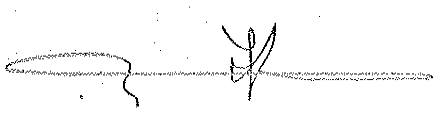                                                                                             İbrahim KARAOSMANOĞLU                                    	                                                       Büyükşehir Belediye Başkanı Yoklama ve açılış,17/05/2018 tarihli tutanak özetinin okunması ve oylanması,Meclise Bilgi Verilecek Konuların SunumuProje Sunumu.GÜNDEM:========RAPORLAR:Plan ve Bütçe Komisyonu’nun, Mülkiyeti Belediyemize ait olan İlimiz, İzmit İlçesi, Gündoğdu  Mahallesi, 324 ada 6 parsel sayılı 146,00 m² yüzölçümlü taşınmaz üzerindeki binanın imar planındaki amacına uygun olarak müftülük hizmetlerinde kullanılmak üzere İzmit Kaymakamlığı-İlçe Müftülüğüne tahsis edilmesi ile ilgili raporu,Plan ve Bütçe Komisyonu’nun, Tasarrufu belediyemize ait olan İlimiz Körfez İlçesi Kirazlıyalı Mah. Adnan Menderes cad. No:13 ve Kirazlıyalı Mah. Necati Ökse cad.no :15  adreslerindeki işyerlerinin işletilmesinin Belde A.Ş.’ye  devredilmesi ile ilgili raporu,Plan ve Bütçe Komisyonu’nun, Mülkiyeti belediyemize ait; Körfez ilçesi, Mimar Sinan Mahallesi, Petrol Caddesinde bulunan, tapuda; Kocaeli ili, Körfez ilçesi, Yarımca Mahallesi, Funda mevkii, 30MIVA (G23B21D-2D,3A,3D) pafta, 1439 ada, 5 parsel nolu 14.239,00 m² yüzölçümlü taşınmaz üzerinde kayıtlı, taşınmazların 2886 sayılı Devlet İhale Kanunu hükümleri ile kiraya verilmesi ile ilgili raporu,Plan ve Bütçe Komisyonu’nun, Mülkiyeti belediyemize ait; Gebze ilçesi, Sultan Orhan Mahallesi, 98 ada 16 parsel sayılı taşınmazın Cumhuriyet Polis Merkezi Amirliği olarak kullanılmak üzere;Kocaeli Valiliği İl Emniyet Müdürlüğüne tahsis edilmesi ile ilgili raporu,Plan ve Bütçe Komisyonu’nun, İmar planlarında Sağlık Tesis Alanında kalan İlimiz, Başiskele İlçesi, Bahçecik Mahallesi, 657 ada 1 parsel sayılı taşınmazda  bulunan 79656/231707 oranındaki belediyemiz hissesinin, Maliye Hazinesine devredilmesi ile ilgili raporu,Plan ve Bütçe Komisyonu’nun, Destek Hizmetleri Dairesi Başkanlığı “03.5 Hizmet Alımları” bütçe tertibine aktarma yapılabilmesi ile ilgili raporu,Plan ve Bütçe Komisyonu’nun, Darıca Belediyesi Başkanlığının, Kapalı Pazar Alanı yapım işinin  Belediyemiz ile ortak Proje kapsamında yapılması talebi ile ilgili raporu,Plan ve Bütçe Komisyonu’nun, Kıbrıs Güzelyurt Belediyesinin Kent Parkı Kentsel Tasarım Projesi kapsamında idaremizden talep etmiş olduğu bitkisel materyal, kentsel donatı elemanları, çocuk oyun grupları ve spor aletlerinin verilebilmesi ile ilgili raporu,Plan ve Bütçe Komisyonu’nun, İlimiz dahilinde Belediyeler ve iştiraki şirketler tarafından alınacak açık ve kapalı otopark ruhsatı işlemlerinde Büyükşehir Belediyesi tarafından belirlenen otopark ruhsat ücreti (beher m2 ) alınmaması ile ilgili raporu,Plan ve Bütçe Komisyonu’nun, Belediyemiz mülkiyetindeki İzmit İlçesi, Mehmet Ali Paşa Mahallesi, 542 ada 188 parsel sayılı Belediyemizce Pazar Yeri ve Otopark Alanı olarak düzenlen taşınmazın İzmit Belediyesine tahsis edilmesi ile ilgili raporu,İsimlendirme Komisyonu’nun, Kartepe İlçesi Havluburun Mahallesinde bulunan 3 adet isimsiz kadastro yolundan 1 nolu sokağa; Mehmet Aras Sokak,  2 nolu sokağa; Ergül Sokak, 3 nolu sokağa; Kadir Sokak, isimlerinin verilmesi ile ilgili raporu,İMAR VE BAYINDIRLIK KOMİSYONU RAPORLARIİmar ve Bayındırlık Komisyonu’nun, Başiskele Belediyesi, Sepetlipınar Mahallesi, BY-4 nolu Kça-Depolama Alanı-Sanayi Alanı ve çevresinde yer alan kullanımlarda hazırlanan uygulama imar planı değişikliği ile ilgili raporu,İmar ve Bayındırlık Komisyonu’nun, Başiskele Belediyesi, Şehit Ekrem Mahallesi, G23c09a.3d uygulama imar planı paftası, 876, 877, 878 nolu parsellerde hazırlanan uygulama imar planı değişikliği ile ilgili raporu,İmar ve Bayındırlık Komisyonu’nun, Başiskele Belediyesi, Sepetlipınar Mahallesi, G23.c1, G23.c2, G23.03c, 03d Nazım İmar Plan paftaları, BY-4 Nolu "KÇA- Depolama Alanı- Sanayi Alanı" ve çevresinde hazırlanarak, Belediyemiz Meclisi’nin 11.01.2018 tarih ve 18 sayılı kararı ile onaylanan 1/25.000 ve 1/5.000 ölçekli nazım imar planı değişikliklerine yasal askı süresi içerisinde yapılan itirazların değerlendirilmesi ile ilgili raporu,İmar ve Bayındırlık Komisyonu’nun, Başiskele Belediyesi, Servetiyekarşı ve Kılıçaslan Mahallesi, 111 ada 80 nolu parselin bir kısmı ile 6387 nolu parselde HES projelerine yönelik hazırlanan uygulama imar planı değişikliği ile ilgili raporu,İmar ve Bayındırlık Komisyonu’nun, Başiskele Belediyesi, Vezirçifliği Mahallesi,   G23.c.05a.3a uygulama imar planı paftası 840 ada 7 nolu parselde hazırlanan uygulama imar planı değişikliği ile ilgili raporu,İmar ve Bayındırlık Komisyonu’nun, Darıca Belediyesi, Bağlarbaşı Mahallesi, G.22.b.24.d nazım, G.22.b.24.d.4.a uygulama imar plan paftası, 449390-449650 yatay, 4513930-4514130 dikey koordinatları arasında yaklaşık 30.500 m² büyüklüğündeki, 3. Derece Arkeolojik Sit Alanında hazırlanan Koruma Amaçlı 1/5000 ölçekli nazım ve 1/1000 ölçekli uygulama imar planı teklifi ile ilgili raporu,İmar ve Bayındırlık Komisyonu’nun, Dilovası Belediyesi, Köseler Mahallesi, Dİ-1, Dİ-2, Dİ-3 Gelişme Bölgeleri ile Dİ-14 Ticaret ve Dİ-15 Sanayi Bölgelerinde hazırlanan ve Belediyemiz Meclisi'nin 12.10.2017 tarih ve 560 sayılı kararı ile onaylanan nazım imar planına yasal askı süresi içerisinde yapılan itirazın değerlendirilmesi ile ilgili raporu,İmar ve Bayındırlık Komisyonu’nun, Dilovası Belediyesi, Tepecik Mahallesi, Belediyeleri sınırları dahilinde, G23a-13a, 13b ve 13c nazım imar planı paftaları,  Dİ-6 Gelişme Bölgesinde hazırlanan 1/5000 ölçekli revizyon nazım imar planı değişikliği ile ilgili raporu,İmar ve Bayındırlık Komisyonu’nun, Dilovası Belediyesi, 1/5000 ölçekli nazım imar planlarının, plan notlarının ve lejant paftasının Mekânsal Planlar Yapım Yönetmeliği doğrultusunda yeniden düzenlenmesine yönelik nazım imar planı değişikliği ile ilgili raporu,İmar ve Bayındırlık Komisyonu’nun, Dilovası Belediyesi, Orhangazi, Mimar Sinan, Cumhuriyet ve Turgut Özal Mahalleleri sınırları dahilinde, Belediyemiz Meclisi'nin 16.12.2017 tarih ve 625 sayılı kararı ile onaylanan 1/1000 ölçekli uygulama imar planı revizyonuna yasal askı süresi içerisinde yapılan itirazların değerlendirilmesi ile ilgili raporu,İmar ve Bayındırlık Komisyonu’nun, Gebze Belediyesi, Yenikent Mahallesi, G22.b.19.a-19.b nazım, G22.b.19.a.3.c ve G22.b.19.b.4.d uygulama imar planı paftaları, 5711 ada 1 nolu parsel ile kuzeyindeki tescil harici alanda hazırlanan 1/5000 ölçekli nazım ve 1/1000 ölçekli uygulama imar planı değişikliği ile ilgili raporu, İmar ve Bayındırlık Komisyonu’nun, Gebze Belediyesi, Belediyemiz Meclisinin 15.02.2018 tarih, 92 sayılı kararıyla onaylanan Gebze Otoyol Kuzeyi 1/5000 ölçekli Revizyon Nazım İmar Planı değişikliğine yasal askı süresi içeresinde yapılan itirazların değerlendirilmesi ile ilgili raporu,İmar ve Bayındırlık Komisyonu’nun, Gebze Belediyesi, Ovacık, Yağcılar, Mudarlı Mahallelerine ilişkin hazırlanan ve Belediyemiz Meclisi'nin 14.12.2017 tarih ve 719 sayılı kararı ile kabul edilen uygulama imar planı değişikliğine yasal askı süresi içerisinde yapılan itirazların değerlendirilmesi ile ilgili raporu,İmar ve Bayındırlık Komisyonu’nun, Gebze Belediyesi, Belediyemiz Meclisinin 15.02.2018 tarih, 91 sayılı kararıyla onaylanan Gebze Otoyol Kuzeyi 1/25000 ölçekli Revizyon Nazım İmar Planı değişikliğine yasal askı süresi içeresinde yapılan itirazların değerlendirilmesi ile ilgili raporu,İmar ve Bayındırlık Komisyonu’nun, Gebze Belediyesi, Mustafapaşa Mahallesi, G22b19c nazım, G22b.19c.4d uygulama imar planı paftası, 3260 ada 7 nolu parsel, 2935 ada 19, 27, 28, 29 nolu parseller ve tescil harici alanda hazırlanan koruma amaçlı 1/5000 ölçekli nazım ve 1/1000 ölçekli uygulama imar planı değişikliği ile ilgili raporu,İmar ve Bayındırlık Komisyonu’nun, Gebze Belediyesi, Cumhuriyet Mahallesi, 1/50000 ölçekli G22.b Çevre Düzeni Planı, 1/25000 ölçekli G22.b4 ve 1/5000 ölçekli G22.b.17.c nazım, G22.b.17.c.2.b-2.c-2.d uygulama imar plan paftaları, Kocaeli Kültür Varlıklarını Koruma Bölge Kurulu’nun 24.04.2018 tarih ve 3476 sayılı kararı ile uygun görülen 1/50000 ölçekli Çevre Düzeni Planı, 1/25000 ve 1/5000 ölçekli nazım imar planı ile 1/1000 ölçekli uygulama imar planı ve plan notu değişikliği teklifi ile ilgili raporu,İmar ve Bayındırlık Komisyonu’nun, İzmit Belediyesi, Tavşantepe Mahallesi, G23b.24b, G23b.25a, G23b.25b nazım, G23b.24b.3b, G23b.25a.3a-3b-4a-4b, G23b.25b.4a uygulama imar planı paftalarında "D-605 Karayolu Solaklar Kavşağı" projesinin (Şehir Hastanesi ile İzmit - Kandıra Yolu Bağlantısı) ile Gündoğdu ve Kabaoğlu Mahalleleri,  G23.b.24.b, G23.b.25.a nazım, G23b.24b.3a-3b-4a-4b, , G23b.25a.4a uygulama imar planı paftalarında "Tem KAU Kavşağı Piotr Wilcynski Bulvarı Bağlantı Yolu" projesinin (Tem KOU KAvşağı - Şehir Hastanesi Bağlantısı) imar planlarına aktarılması amacıyla hazırlanan 1/25000 ve 1/5000 ölçekli nazım ile 1/1000 ölçekli uygulama imar planı değişikliği ile ilgili raporu,İmar ve Bayındırlık Komisyonu’nun, İzmit Belediyesi, Alikahya Atatürk Mahallesi, G24.a4, G24.a.21a, 21d nazım, G24.a.21.d.2.a uygulama imar planı paftaları, 3421, 4710, 4711, 8485, 9527 ve 9529 nolu parsellerde hazırlanan 1/25000 ve 1/5000 ölçekli nazım ile 1/1000 ölçekli uygulama imar planı değişikliği ile ilgili raporu, İmar ve Bayındırlık Komisyonu’nun, İzmit Belediyesi, Alikahya Atatürk Mahallesi, G24.a.21.d nazım, G24.a.21.d.1.b - 2.a uygulama imar planı paftaları, 806 ada 1 nolu parselde hazırlanan uygulama imar planı değişikliği ile ilgili raporu,İmar ve Bayındırlık Komisyonu’nun, İzmit Belediyesi, Çayırköy Mahallesi, G23.b.20.c-25.b-16.d nazım, G23.b.20.c.3.a-3.b-3.c.3.d uygulama imar planı paftaları, Çayırköy Yassıbağ Kentsel Gelişim Projesi Alanı kapsamında, İzmit İ-2 Planlama Bölgesi sınırları dahilinde hazırlanan ve Belediyemiz Meclisinin 15.02.2018 tarih ve 106 sayılı kararı ile onaylanan 1/5000 ölçekli nazım ve 1/1000 ölçekli uygulama imar planına yasal askı süresi içerisinde itiraz ve değerlendirmesi ile ilgili raporu,İmar ve Bayındırlık Komisyonu’nun, Kandıra Belediyesi, Babalı Mahallesi, F24.c.02.c.4.d, F24.c.2.d.3.c, F24.c.07.a.2.a-2.b-2.c, F24.c.07.b.1.a-1.c-1.d, F24.c.07.b.2.c-2.d, F24.c.07.b.3.a.-3.b-3.c, F24.c.07.b.4.b, F24.c.08.a.1.d-4.a-4.d uygulama imar planı paftalarında hazırlanan uygulama imar planı ile ilgili raporu,İmar ve Bayındırlık Komisyonu’nun, Kandıra Belediyesi, Kefken ve Kurtyeri Mahalleleri, F24.d.10.a.3.c, F24.d.10.b.4.c-4.d, F24.d.10.c.1.a-1.b-1.c-1.d-2.d-3.a-4.a-4.b, F24.d.10.d.2.b-2.c-3.b uygulama imar planı paftalarında hazırlanan uygulama imar planı ile ilgili raporu,İmar ve Bayındırlık Komisyonu’nun, Kandıra Belediyesi, Bağırganlı Mahallesine ilişkin hazırlanan ve Belediyemiz Meclisi'nin 11.01.2018 tarih ve 33 sayılı kararı ile kabul edilen nazım imar planı değişikliği teklifine yasal askı süresi içerisinde yapılan itirazların değerlendirilmesi ile ilgili raporu,İmar ve Bayındırlık Komisyonu’nun, Kartepe Belediyesi, Sarımeşe Mahallesi sınırları içeresinde yer alan 3000 ve 2522 nolu parsellere ile ilgili hazırlanan 1/25.000 ve 1/5000 ölçekli nazım imar planı değişikliği raporu,İmar ve Bayındırlık Komisyonu’nun, Körfez Belediyesi sınırları içerisinde yer alan "İlimtepe Bağlantı Yolu Projesi” kapsamında hâlihazırda bulunan yolun revize edilmesi ile ilgili hazırlanan 1/25000 ve 1/5000 ölçekli nazım imar planları ile 1/1000 ölçekli uygulama imar planı değişikliği ile ilgili raporu,SÜRE UZATIMI :İsimlendirme Komisyonu’nun, Başiskele İlçesi Yaylacık Mahallesinde bulunan 18 adet isimsiz sokağa isim verilmesi ile ilgili yazısı,İsimlendirme Komisyonu’nun, Kartepe İlçesi Şevkatiye Mahallesinde bulunan 4 adet isimsiz sokağa isim verilmesi ile ilgili yazısı,Plan ve Bütçe Komisyonu’nun, Belediyemiz Otobüs İşletmesi Garajında yer alan; Motorin İstasyonu ve yanındaki 2 katlı prefabrik yapı, Boyahane ve Ambarın tüm müştemilatıyla birlikte işletilme hakkının Ulaşımpark Ulaştırma Hizmetleri Tic. A.Ş.’ne tahsis edilmesi ile ilgili yazısı,Plan ve Bütçe Komisyonu’nun, Büyükşehir Belediyesine ait 31 adet Karsan marka Jest model, dizel yakıt sistemine sahip minibüsün, Ulaşımpark Ulaştırma Hizmetleri Tic. A.Ş.’ne ayni sermaye olarak kaydedilmesi ile ilgili yazısı,İmar ve Bayındırlık Komisyonu’nun, Başiskele Belediyesi, Sahil Mahallesi, 103 ada 9 nolu parsel ve 104 ada 6, 7 ve 8 nolu pasrele ilişkin hazırlanan nazım imar planı değişikliği ile ilgili yazısı,İmar ve Bayındırlık Komisyonu’nun, Başiskele Belediyesi, Doğantepe Mahallesi, G23c05c3c-G23c10b2b uygulama imar planı paftaları, 166 ada 11 nolu parsel ve güneybatısında kalan tescil harici alanda hazırlanan uygulama imar planı değişikliği ile ilgili yazısı,İmar ve Bayındırlık Komisyonu’nun, Darıca Belediyesi, 1/25000 ölçekli G22.b4, 1/5000 ölçekli G22.b.17.c-18.d-22.b-23.a nazım imar plan paftaları dahilinde Daire Başkanlığımızca hazırlanan 1/25000 ve 1/5.000 ölçekli nazım imar planı değişikliği yazısı,İmar ve Bayındırlık Komisyonu’nun, Gebze Belediyesi, İstasyon Mahallesi, G22.b.23.d nazım imar plan paftası, 5744 ada 5 nolu  ve 5746 ada 4 nolu parseller (eski 1 nolu) ile 5745 ada 1 ve 2 nolu parseller arasındaki tescil harici alanda hazırlanan 1/5000 ölçekli nazım imar planı değişikliği ile ilgili yazısı,İmar ve Bayındırlık Komisyonu’nun, Gölcük Belediyesi, Karaköprü Mahallesi, G23c.03d nazım uygulama imar planı paftaları, 777 ada 1 ve 3 nolu parseller ile 776 ada 6 nolu parsellerde hazırlanan nazım imar planı değişikliği ile ilgili yazısı,İmar ve Bayındırlık Komisyonu’nun, İzmit Belediyesi, İzmit Belediyesi sınırları dahilinde Kuzey Marmara Otoyolunun 1/5000 ölçekli nazım imar planına işlenmesine ilişkin hazırlanan nazım imar planı değişikliği ile ilgili yazısı,İmar ve Bayındırlık Komisyonu’nun, Kartepe Belediyesi sınırları dahilindeki Kuzey Marmara Otoyolunun 1/5000 ölçekli nazım imar planına işlenmesine ilişkin hazırlanan nazım imar planı değişikliği ile ilgili yazısı,TEKLİFLER:İmar ve Şehircilik Dairesi Başkanlığı'nın, Başiskele Belediyesi, Yeşilyurt Mahallesi, G23.c.04.c nazım, G23.c.04.c.2.c uygulama imar planı paftası, 828 ada 10 ve 17 nolu parsellerde hazırlanan nazım imar planı değişikliği ile ilgili teklifi, İmar ve Şehircilik Dairesi Başkanlığı'nın, Başiskele Belediyesi, Damlar Mahallesi, G.23.c.09.a nazım imar planı paftası, 244 ada 2, 3 ve 4 nolu parsellerde hazırlanan nazım imar planı değişikliği ile ilgili teklifi,İmar ve Şehircilik Dairesi Başkanlığı'nın, Başiskele Belediyesi, Aydınkent, Yuvacık Yakacık, Fatih ve Paşadağ Mahalleleri kapsamında B12 nolu Gelişme Konut Alanı ve çevresinde hazırlanan ve Belediyemiz Meclisi'nin 12.10.2017 tarih ve 550 sayılı kararı ile onaylanan uygulama imar planına yasal askı süresi içerisinde yapılan itirazların değerlendirilmesi ile ilgili teklifi, İmar ve Şehircilik Dairesi Başkanlığı'nın, Başiskele Belediyesi, Paşadağ Mahallesi, G23.c.05.d nazım, G23.c.05.d.3.c uygulama imar planı paftası, 366 ada 29 nolu parsele ilişkin hazırlanan 1/5000 ölçekli nazım ve 1/1000 ölçekli uygulama imar planı değişikliği ile ilgili teklifi,İmar ve Şehircilik Dairesi Başkanlığı'nın, Çayırova Belediyesi, Akse Mahallesi, G22b.3, G22b.18a-18b nazım, G22b.18a.3c ve G22b.18b1d-4d uygulama imar planı paftaları, 13210, 1420, 1421, 1422, 1441 ve 1442 nolu adaları kapsayan alanda hazırlanan 1/25000 ve 1/5000 ölçekli nazım ile 1/1000 ölçekli uygulama imar planı değişikliği ile ilgili teklifi,İmar ve Şehircilik Dairesi Başkanlığı'nın, Çayırova Belediyesi, Şekerpınar Mahallesi, G22b.13.c-G22b.18.b nazım imar planı paftası, 597 ada 1 parsel ve 849 ada 1 ve 2 nolu parsellere ilişkin 1/5000 ölçekli nazım ve 1/1000 ölçekli uygulama imar planı değişikliği ile ilgili teklifi,İmar ve Şehircilik Dairesi Başkanlığı'nın, Çayırova Belediyesi, Yeni Mahallesi, G.22.b.18.d.2.d uygulama imar planı paftası, kent meydanında hazırlanan uygulama imar planı değişikliği ile ilgili teklifi,İmar ve Şehircilik Dairesi Başkanlığı'nın, Çayırova Belediyesi, Akse, Özgürlük, Emek, İnönü, Yenimahalle, Atatürk ve Çayırova Mahalleleri, Belediyemiz Meclisinin 16.11.2017 tarih ve 615 sayılı kararıyla onaylanarak 22.02.2018 - 22.03.2018 tarihleri arasında askıya çıkarılan ve Çayırova Belediye Meclisi'nin 02.05.2018 tarih ve 29 sayılı kararı ile değerlendirilerek Belediye Başkanlığımıza iletilen 1/1000 ölçekli uygulama imar planı revizyonuna yasal askı süresi içinde yapılan itirazların değerlendirilmesi ile ilgili teklifi, İmar ve Şehircilik Dairesi Başkanlığı'nın, Darıca Belediyesi, Nenehatun Mahallesi, G22.b.23.b nazım, G22.b.23.b.4.c.  uygulama imar planı paftası, 1519 ada 1 ve 2 nolu parseller ile 1518 ada 4,5,6,7 ve 8 nolu parsellerde hazırlanan 1/5000 ölçekli nazım ve 1/1000 ölçekli uygulama imar planı değişikliği ile ilgili teklifi, İmar ve Şehircilik Dairesi Başkanlığı'nın, Darıca Belediyesi,  Bağlarbaşı Mahallesi, G22b.23.c nazım, G22b.23.c.4.b-3.a imar planı paftalarında, 5009 nolu parselde hazırlanan 1/5000 ölçekli nazım ve 1/1000 ölçekli uygulama imar planı değişikliği ile ilgili teklifi,İmar ve Şehircilik Dairesi Başkanlığı'nın, Derince Belediyesi, Merkez Planlama Bölgesi 1/25000 ölçekli nazım imar planı plan notlarının 6.12.1. İSKİ Genel Müdürlüğü Sorumluluğunda yer alan Su Havzaları ile ilgili kısmının yeniden düzenlenmesi ile ilgili teklifi,İmar ve Şehircilik Dairesi Başkanlığı'nın, Derince Belediyesi Çınarlı ve Sırrıpaşa Mahalleleri, 2306 ada 9, 10 ve 11 nolu parseller ile 4479 ada 5 nolu parsele ilişkin nazım imar planı değişikliği ile ilgili teklifi,İmar ve Şehircilik Dairesi Başkanlığı'nın, Derince Belediyesi, Fatih Sultan Mahallesi,   G23.b.22.d nazım imar planı paftası 431, 869, 905 nolu parseller ve tescil harici alanda kalan yolun daraltılmasına ilişkin nazım imar planı değişikliği ile ilgili teklifi,İmar ve Şehircilik Dairesi Başkanlığı'nın, Dilovası Belediyesi, Diliskelesi Mahallesi, G23.a.21.b nazım, G23a.21.b.4.d uygulama imar planı paftası, 312 ada 2, 3, 4, 6, 10, 11 nolu parseller ile 313 ada 6 nolu parselde hazırlanan 1/5000 ölçekli nazım ve 1/1.000 ölçekli uygulama imar planı değişikliği ile ilgili teklifi, İmar ve Şehircilik Dairesi Başkanlığı'nın, Dilovası Belediyesi sınırları içerisinde yer alan "Dilovası Batı Kavşağı Projesi"nin imar planlarına işlemesi ile ilgili hazırlanan 1/50000 ölçekli çevre düzeni planı,1/25000 ve 1/5000 ölçekli nazım imar planları ile 1/1000 ölçekli uygulama imar planı değişikliği teklifi,İmar ve Şehircilik Dairesi Başkanlığı'nın, Gebze Belediyesi, Barış Mahallesi, G22b.3, G22b.24a nazım imar planı paftası 1053 ada 1 nolu parselde hazırlanan 1/25000 ve 1/5000 ölçekli  nazım imar planı değişikliği ile ilgili teklifi,İmar ve Şehircilik Dairesi Başkanlığı'nın, Gebze Belediyesi sınırları dahilnde Gebze Belediye Meclisi'nin 03.04.2018 tarih, 74 sayılı kararıyla onaylanan Gebze Otoyol Kuzeyi 1/1000 ölçekli uygulama imar planı değişikliği ile ilgili teklifi,İmar ve Şehircilik Dairesi Başkanlığı'nın, Gebze Belediyesi, Köşklüçeşme Mahallesi, G22.b.4.a nazım G22.b.4.a.2.a uygulama imar planı paftası, 1413 ada 10 nolu parsel ve batısında ve güneyinde yer alan 7.00m’lik İmar Yolunda hazırlanan uygulama imar planı değişikliği ile ilgili teklifi,İmar ve Şehircilik Dairesi Başkanlığının, Gebze Belediyesi, Sultanorhan Mahallesi, 1/50000 ölçekli G.22.b çevre düzeni, 1/25000 ölçekli G.22.b.3 ve 1/5000 ölçekli G.22.b.19.c-20.d-25.a nazım, 1/1000 ölçekli G.22.b.19.c.3.c, G.22.b.20.d.4.a-4.b-4.c-4.d, G.22.b.25.a.1.a paftaları, yaklaşık 65 hektar büyüklüğündeki, eski Askeri Kışla alanı ve çevresinde hazırlanan ve Belediyemiz Meclisinin 15.03.2018 tarih ve 155 sayılı kararı ile onaylanan 1/50000 ölçekli Çevre Düzeni Planı, 1/25000 ve 1/5000 ölçekli Nazım İmar Planı ile 1/1000 ölçekli Uygulama İmar Planı değişikliğine yasal askı süresi içerisinde yapılan itirazlar ve değerlendirmesi ile ilgili teklifi,İmar ve Şehircilik Dairesi Başkanlığı'nın, Gölcük Belediyesi, Düzağaç Mahallesi,  G23.c.02.d nazım, G23.c.02.d.3.c-3.d imar planı paftaları, 193, 194, 195, 196, 198, 200, 201 ve 202 nolu adalar ve civarına ilişkin hazırlanan 1/5000 ölçekli nazım ve 1/1000 ölçekli uygulama imar planı değişikliği ile ilgili teklifi,İmar ve Şehircilik Dairesi Başkanlığı'nın, İzmit Belediyesi sınırları dahilinde Belediyemiz Meclisi'nin 14.01.2016 tarih ve 65 sayılı kararı ile 1/5000 ölçekli nazım imar planında plan onama sınırı dışına çıkarılan, 1/50000 ölçekli çevre düzeni ve 1/25000 ölçekli nazım imar planında Diğer Tarım Alanı olarak düzenlenen alanlarda hazırlanan 1/50000 ölçekli çevre düzeni, 1/25000 ve 1/5000 ölçekli nazım imar planı değişikliği teklifi,İmar ve Şehircilik Dairesi Başkanlığı'nın, İzmit Belediyesi, Cedit Mahallesi, G23.b.24.c nazım, G23.b.24.c.2.d uygulama imar planı paftası, 1852 ada 1 ve 2 nolu parsellere ilişkin hazırlanan uygulama imar planı değişikliği ile ilgili teklifi,İmar ve Şehircilik Dairesi Başkanlığı'nın, İzmit-Arızlı İ9 Gelişme Konut Alanı ile ilgili hazırlanan ve Belediyemiz Meclisi'nin 15.03.2018 tarih ve 168 sayılı kararı ile onaylanan nazım imar planı değişikliğine yasal askı süresi içerisinde yapılan itirazların değerlendirilmesi ile ilgili teklifi,İmar ve Şehircilik Dairesi Başkanlığı'nın, İzmit Belediyesi, İzmit-Arızlı İ9 gelişme konut alanına ait uygulama imar planlarının onaylı mülkiyet verileri doğrultusunda revize edilmesini içeren uygulama imar planı değişikliği ile ilgili teklifi, İmar ve Şehircilik Dairesi Başkanlığı'nın, İzmit Belediyesi, Yenişehir Mahallesi, G23.b.25.a nazım, G23.b.25.a.3.b uygulama imar planı paftası, 2490 ada 5 ve 6 nolu parseller, 2491 ada 1 nolu parsel, 2492 ada 3 ve 4 nolu parsellerden geçen Nato Boru Hattı güzergâhının yeniden düzenlenmesine ilişkin hazırlanan 1/5000 ve 1/25000 ölçekli nazım imar planı değişikliği ile ilgili teklifi,İmar ve Şehircilik Dairesi Başkanlığı'nın, İzmit Belediyesi, Veliahmet Mahallesi, G23.b.24.c nazım, G23.b.24.c.1.d uygulama imar planı paftası, 361 ada 11 ve 66 nolu parsellerde hazırlanan koruma amaçlı uygulama imar planı değişikliği ile ilgili teklifi, İmar ve Şehircilik Dairesi Başkanlığı'nın, İzmit Belediyesi, Sanayi Mahallesi, G23.b.24.c.3.c uygulama imar planı paftası, 3411 ada 6 nolu ve 3413 ada 2 nolu parseller ile 3413 ada ile 3411 nolu parseller arasında kalan tescil harici alanda  hazırlanan uygulama imar planı değişikliği ile ilgili teklifi, İmar ve Şehircilik Dairesi Başkanlığı'nın, Kandıra Belediyesi, Orhan Mahallesi, F24d.19.a.4.d uygulama imar planı paftası, 448 ada 4 nolu parselde uygulama imar planı değişikliği ile ilgili teklifi, İmar ve Şehircilik Dairesi Başkanlığı'nın, Kandıra Belediyesi, Bağırganlı Mahallesi,  sınırları dahilinde hazırlanan uygulama imar planı ile ilgili teklifi,İmar ve Şehircilik Dairesi Başkanlığı'nın, Karamürsel Belediyesi, Oluklu Mahallesi, G23d.07c nazım, G23d.07c.1b-1c uygulama imar planı paftaları, 122 ada 10 nolu parselde hazırlanan 1/5000 ölçekli nazım ve 1/1000 ölçekli uygulama imar planı değişikliği ile ilgili teklifi,İmar ve Şehircilik Dairesi Başkanlığı'nın, Kartepe Belediyesi, Çepni Mahallesi, G24d1 ve G24d01c, G24d02d Nazım İmar Planı paftaları, dahilinde 188, 189, 243, 254, 2759 nolu parsellerdeki sosyal altyapı alanlarına ilişkin hazırlanan 1/25000 ve 1/5000 ölçekli nazım imar planı değişikliği ile ilgili teklifi,İmar ve Şehircilik Dairesi Başkanlığı'nın, Köseköy Koridoru ve Stadyum Yolu"nun planlara aktarılması amacıyla Kartepe ve İzmit Belediyesi sınrları içerisinde hazırlanan ve Belediyemiz Meclisi'nin 14.12.2017 tarih ve 744 sayılı kararı ile onaylanan nazım ve uygulama imar planı değişikliğine yasal askı süresi içerisinde yapılan itirazların değerlendirilmesi ile ilgili teklifi,İmar ve Şehircilik Dairesi Başkanlığı'nın, Kartepe Belediyesi, Maşukiye Mahallesi, 3108 nolu parsel ve yakın çevresinde hazırlanan 1/25000 ve 1/5000 ölçekli nazım imar planı değişikliği ile ilgili teklifi,İmar ve Şehircilik Dairesi Başkanlığının, Kartepe Belediyesi, Fatih Sultan Mehmet Mahallesi, G.24.d.01.b nazım, G.24.d.01.b.4.a uygulama imar plan paftası, 604 ada, 1 nolu parsele ilişkin 1/5000 ölçekli nazım ve 1/1000 ölçekli uygulama imar planı değişiklik teklifi ile ilgili teklifi,İmar ve Şehircilik Dairesi Başkanlığı'nın, Körfez Belediyesi, Güney Mahallesi, G23.b.21.c nazım imar planı paftası, 61 ada 28 ve 29 parseller ile 817 ada 1 ve 8 nolu  parsellerde hazırlanan nazım imar planı değişikliği ile ilgili teklifi,İmar ve Şehircilik Dairesi Başkanlığı'nın, Körfez Belediyesi, Dereköy Bölgesinde muhtelif alanlarda  hazırlanan uygulama imar planı revizyonu ile ilgili teklifi,İmar ve Şehircilik Dairesi Başkanlığı'nın, Körfez Belediyesi, Güney ve Barbaros Mahalleleri, Kabakoz Mevkii, G23.b.21.c, 21.d, G23.c.01.b nazım, G23.b.21.c.1.d-4.a-4.c-4.d, G23.c.21.d.3.b ve G23.c.01.b.1.b uygulama imar planı paftaları sınırları içeresinde hazırlanan uygulama imar planı değişikliği ile ilgili teklifi,İmar ve Şehircilik Dairesi Başkanlığı'nın, Körfez Belediyesi, Belediyemiz Meclisinin 11.01.2018 tarih ve 44 sayılı kararıyla onaylanan Körfez Kent Merkezi Bütünü Uygulama İmar Planı kapsamında kapsamında muhtelif alanlarda yapılan 1/1000 ölçekli Uygulama İmar Planı değişikliğine yapılan itirazların değerlendirilmesi ile ilgili teklifi,İmar ve Şehircilik Dairesi Başkanlığı’nın,“Kocaeli ili Afet Zararlarının azaltılmasında akıllı kent uygulaması projesi”’ gerçekleştirmesi hususunda Gebze Teknik Üniversitesi İnşaat mühendisliği bölümü Başbakanlık Afet ve Acil Durum Yönetimi Başkanlığı ve Belediyemiz arasında ortak proje yapılması ile ilgili teklifi.Emlak ve İstimlak Dairesi Başkanlığı'nın, Karamürsel İlçesi, Camiatik Mahallesi,  102 ada, 6 ve 7 nolu parseller ve bu parseller üzerinde yer alan İlçe Jandarma Hizmet Binası, Lojman ve Müştemilatları ile birlikte belediyemize devri karşılığında, Karamürsel İlçesi, Dereköy Mahallesi, 210 ada, 15 parsel sayılı parsel üzerinde yer alan natamam okul binasının Belediyemizce Jandarma Hizmet Binasına dönüştürülmesi ile ilgili teklifi,Emlak ve İstimlak Dairesi Başkanlığı'nın, Tasarrufu Belediyemize ait Kartepe İlçesi, Uzuntarla Mahallesi, 309. Sokak, No:99 adresindeki Uzuntarla Doğal Yaşam Alanı, Çocuk Hayvanat Bahçesi içinde bulunan işyerinin mevsimlik Kafeterya-Sosyal Tesis olarak kullanılmak üzere işletilmesinin Antikkapı A.Ş. ‘ye devredilmesi ile ilgili teklifi,Emlak ve İstimlak Dairesi Başkanlığı'nın, Mülkiyeti Belediyemize ait olan, İlimiz, İzmit İlçesi, Veliahmet Mahallesi, 348 ada 122 parsel sayılı taşınmaz üzerindeki iki katlı binanın zemin katının 112 Acil Sağlık Hizmetleri istasyonu olarak kullanılmak üzere Kocaeli Valiliği İl Sağlık Müdürlüğüne tahsis edilmesi  ile ilgili teklifi,Emlak ve İstimlak Dairesi Başkanlığı'nın, Mülkiyeti Maliye Hazinesine ait olan, İlimiz, İzmit İlçesi, Cedit Mahallesi, 437 ada 30 nolu parselde bulunan bina ve arsanın Belediyemize tahsisi karşılığında, İzmit İlçesi, Cedit Mahallesi, 5102 ada 4 ve 5 nolu parselin Sağlık Bakanlığına tahsis edilmesi  ile ilgili teklifi,Emlak ve İstimlak Dairesi Başkanlığı'nın, Mülkiyeti Belediyemize ait Başiskele İlçesi, Bahçecik (Yeşilkent) mahallesi 332 ada 1 parsel üzerinde yer alan Kalıcı İş Merkezinde A blokta 36 adet, B blokta 35 adet olmak üzere toplam 71 adet kalıcı işyerlerinin Milli Eğitim Bakanlığına olan tahsisinin kaldırılması ve Müftülük hizmetlerinde kullanılmak üzere Diyanet İşleri Başkanlığı Başiskele İlçe Müftülüğüne tahsis edilmesi ile ilgili teklifi,Etüt ve Projeler Dairesi Başkanlığı'nın, Gebze ilçesi, Cumhuriyet mahallesi, 3 ada dahilinde bulunan ve mülkiyeti Maliye Hazinesi'ne ait Gebze Teknik Üniversitesine tahsisli 1 sayılı parsel üzerinde Gençlik Merkezi binası yapım işi için gerekli olan projelerin temini hususunun Büyükşehir Belediyemizle Ortak Proje kapsamında değerlendirilmesi ile ilgili teklifi,Fen İşleri Dairesi Başkanlığı'nın, Görev ve Çalışma Yönetmeliği ile ilgili teklifi,Fen İşleri Dairesi Başkanlığı'nın, Gebze İlçesi, Kirazpınar Mah. Kapalı Pazar yeri ve Sosyal Tesisleri, Sultanorhan Mah. İlyasbey Cad. Halk Sağlığı Merkezi ve Beylikbağı Mah. Sarı Camii ve meydan düzenlemesi projelerinin yaptırılması hususunun ortak proje kapsamında değerlendirilmesi ile ilgili teklifi,Ulaşım Dairesi Başkanlığı'nın, Yol Bakım Onarım ve Yapım Şube Müdürlüğü bünyesinde kullanılmakta olan 41 NR 662 Plakalı 2006 Model FARGO Marka Su Tankeri (Kamyon)' un bedelsiz olarak Rize İli Kaçkar İtfaiye Mezbahane ve Katı Atık Birliğine verilmesi ile ilgili teklifi,Mali Hizmetler Dairesi Başkanlığı'nın, Park Bahçe ve Yeşil Alanlar Dairesi Başkanlığı ile Ulaşım Dairesi Başkanlığının bütçe ödeneklerine aktarma yapılabilmesi  ile ilgili teklifi,Mali Hizmetler Dairesi Başkanlığı'nın, Belediyemiz Birimlerince talep edilen bütçe tertiplerine yönelik ek ödenek yapılması  ile ilgili teklifi,Sağlık ve Sosyal Hizmetler Dairesi Başkanlığı'nın, İzmit ilçesi Kozluk mahallesi 206 ada 2 parsel üzerindeki yapının “Koruma Altında Yetişen Gençler ve Koruyucu Aile Derneği (Kalben)” ile ortak hizmet projesi doğrultusunda kullanımı ve konuyla ilgili protokolün imzalanması ile ilgili teklifi,Kültür ve Sosyal İşler Dairesi Başkanlığı'nın, Belediyemiz ile İzmit Kadın Sosyal Kültürel Hizmetler ve Yardımlaşma Derneği arasında ortak hizmet projelerine ilişkin işbirliği protokolünün imzalanabilmesi ile ilgili teklifi,Mali Hizmetler Dairesi Başkanlığı'nın, Gölcük Belediye Başkanlığına Ek Ödenek yapılması ile ilgili teklifi,